OPERATOR ECONOMIC ......................................... (denumire ofertant)							                               	Formular nr.1Scrisoare de înaintare a oferteiCătre ..........................................................................................
         (denumirea autorităţii contractante şi adresa completă)Ca urmare a anunţului publicat în SEAP nr. ................................, pentru atribuirea achiziţiei directe: Servicii de cadastru noi .................................................................. (denumirea/numele ofertantului) vă transmitem alăturat oferta noastră.    Date de contact   Avem speranţa că oferta noastră este corespunzătoare şi va satisface cerinţele.Data completării ................................ Cu stimă,
Operator economic,
..............................................
(semnătura autorizata şi stampila)								                              FORMULAR nr. 2OPERATOR ECONOMIC ......................................... (denumire/oferte ofertant)FORMULARUL DE OFERTĂCătre ....................................................................................................  (denumirea autorităţii contractante şi adresa completă)1. Examinând anunțul publicitar și documentele conexe, subsemnaţii, reprezentanţi ai ofertantului ...................................................................... ne oferim ca, în conformitate cu prevederile şi               (denumirea/numele ofertantului) cerinţele dumneavoastră, să prestăm Servicii de cadastru pentru suma de ................................................., (suma în litere şi în cifre, precum şi moneda ofertei) plătibilă după recepţia serviciilor, la care se adaugă TVA în valoare de ......................... (suma în litere şi în cifre, precum şi moneda).2. Ne angajăm ca, în cazul în care oferta noastră este stabilită câştigătoare, să prestăm serviciile după primirea notei de comandă, în termenul prevăzut în caietul de sarcini sau însuşit prin propunerea tehnică.3. Ne angajăm să menţinem această ofertă valabilă pentru o durată de 30 zile (de la data limită de depunere a ofertelor), respectiv până la data de ..........................şi ea va rămâne obligatorie pentru noi şi poate fi acceptată oricând înainte de expirarea perioadei de valabilitate.4. Am înţeles şi consimţim ca această ofertă, împreună cu comunicarea transmisă de dumneavoastră, prin care oferta noastră este stabilită câştigătoare şi cu nota de comandă vor constitui un contract angajant între noi.5. Precizăm că: (se bifează opţiunea corespunzătoare): |_| depunem ofertă alternativă, ale carei detalii sunt prezentate într-un formular de ofertă separat, marcat în mod clar „alternativă”/”altă ofertă”. |_| nu depunem ofertă alternativă.6. Înţelegem că nu sunteţi obligaţi să acceptaţi oferta cu cel mai scăzut preţ sau orice ofertă primită.Data _____/_____/_____..............................................................................., (nume, prenume şi semnătură), L.S.în calitate de ............................................ legal autorizat să semnez oferta pentru şi în numele ...................................................... (denumirea/numele operatorului economic)         OPERATOR  ECONOMIC				                            Anexa Formular nr.2        ..........................................            (denumirea/numele)Centralizator de preţuriData completarii:____/___/_______Operator economic,…….......................     (semnatura autorizata)					                             	FORMULAR nr. 3Operator economic                                                                                                                ..................................(denumirea/numele)DECLARATIEprivind neîncadrarea în prevederile art. 60 din Legea nr 98/2016 privind achiziţiile publice (evitarea conflictului de interese)Subsemnatul/a …........................……....., reprezentant legal al ……............….................……….......,(ofertant/candidat/ofertant asociat/subcontractant/terţ susţinător), la procedura/achiziția directă având ca obiect: Servicii de cadastru  declar pe propria răspundere sub sancţiunea excluderii din procedura de achiziţie publică şi sub sancţiunile aplicabile faptei de fals în acte publice, că nu mă aflu în situaţia prevăzută la art. 60 lit. d), e) şi f) din Legea nr. 98/2016 privind achizitiile publice: d) Situatia în care ofertantul individual/Candidatul/Ofertantul asociat/Subcontractantul propusl/Terţul susţinător care are drept membri în cadrul consiliului de administraţie/organului de conducere sau de supervizare şi/sau are acţionari ori asociaţi semnificativi persoane care sunt soţ/soţie, rudă sau afin până la gradul al doilea inclusiv ori care se află în relaţii comerciale cu persoane cu funcţii de decizie în cadrul autorităţii contractante sau al furnizorului de servicii de achiziţie implicat în procedura de atribuire.e) Situaţia în care ofertantul/candidatul a nominalizat printre principalele persoane desemnate pentru executarea contractului persoane care sunt soţ/soţie, rudă sau afin până la gradul al doilea inclusiv ori care se află în relaţii comerciale cu persoane cu funcţii de decizie în cadrul autorităţii contractante sau al furnizorului de servicii de achiziţie implicat în procedura de atribuire.f) Situaţia în care ofertantul individual/ofertantul asociat/candidatul/subcontractantul propus/terţul susţinător organizat ca societate pe acţiuni cu capital social reprezentat prin acţiuni la purtător nu respectă prevederile art. 53 alin. (2) şi (3). Subsemnatul declar că informaţiile furnizate sunt complete şi corecte în fiecare detaliu şi înteleg că autoritatea contractantă are dreptul de a solicita, în scopul verificării şi confirmării declaraţiilor orice documente doveditoare de care dispunem.Persoanele cu functie de decizie din cadrul autoritatii contractante (conducătorul autorităţii contractante, membrii organelor decizionale ale autorităţii contractante ce au legătură cu procedura de atribuire, precum şi orice alte persoane din cadrul autorităţii contractante ce pot influenţa conţinutul documentelor achiziţiei şi/sau desfăşurarea procedurii de atribuire) sunt:Coșa Silviu-Iulian, Suliman Secyl, Vîlcu Mihai, Mitițescu Ștefania, Pîrcălabu Simona, Piscanu Liliana, Pătrașcu Eli, Albei Luiza, Manea Adrian, Vîrșă Liviu, Budurescu Ileana.Notă: prin acţionar sau asociat semnificativ se înţelege persoana care exercită drepturi aferente unor acţiuni care, cumulate, reprezintă cel puţin 10% din capitalul social sau îi conferă deţinătorului cel puţin 10% din totalul drepturilor de vot în adunarea generală. 2. Subsemnatul/a ....................................... declar că voi informa imediat autoritatea contractantă dacă vor interveni modificări în prezenta declaraţie la orice punct pe parcursul derulării procesului de realizare a  achiziţiei publice sau, în cazul în care vom fi desemnaţi câştigători, pe parcursul executării contractului de achiziție publică.3. De asemenea, declar că informaţiile furnizate sunt complete şi corecte în fiecare detaliu şi înţeleg că autoritatea contractantă are dreptul de a solicita, în scopul verificării şi confirmării declaraţiilor, situaţiilor şi documentelor care însoţesc oferta, orice informaţii suplimentare.4. Subsemnatul/a autorizez prin prezenta orice instituţie, societate comercială, bancă, alte persoane juridice să furnizeze informaţii reprezentanţilor autorizaţi ai .............................................. cu privire la orice aspect tehnic şi financiar în legătură cu activitatea noastră.Data completarii:......./......../.........................................................................................., (nume, prenume şi semnătură autorizată),   FORMULAR nr. 4 OPERATOR ECONOMIC (in cazul unei Asocieri, se va completa denumirea întregii Asocieri)________________________(denumirea/numele)DECLARAȚIE PRIVIND RESPECTAREA LEGISLAȚIEI PRIVIND CONDIȚIILE DE MEDIU, SOCIAL ȘI CU PRIVIRE LA RELAȚIILE DE MUNCĂ PE TOATĂ DURATA DE ÎNDEPLINIRE A CONTRACTULUI Subsemnatul/a ................................................................................(nume / prenume, reprezentant legal / împuternicit al ............................................................................................... (denumirea / numele și sediu / adresa candidatului / ofertantului), în calitate de ofertant la achiziția directă  Servicii de cadastru, cod CPV 71354300-7- Servicii de cadastru, organizată de autoritatea contractantă ................................................ (numele autorității) declar pe propria răspundere, că la elaborarea ofertei am ţinut cont de toate obligaţiile referitoare la  obligaţiile relevante din domeniile mediului, social şi al relaţiilor de muncă pentru activităţile ce se vor desfăşura pe parcursul îndeplinirii serviciilor, în conformitate cu prevederile Legii securităţii şi sănătăţii în muncă nr. 319/2006, Legea 265/2006 privind aprobarea OUG 195/2005 privind protecția mediului și ale celorlaltor reglementări aplicabile.Data .............................................................................................................., (nume, prenume şi semnătură autorizată), 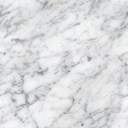                                                                                                                                 FORMULAR nr. 5OPERATOR ECONOMIC		                                                    			          	         _____________________(denumirea/numele)	DECLARAŢIE DE CONSIMŢĂMÂNT  PRIVIND PRELUCRAREA DATELOR CU CARACTER PERSONALconform dispozițiilor „REGULAMENTULUI (UE) 2016/679 privind protecția persoanelor fizice în ceea ce privește prelucrarea datelor cu caracter personal şi privind  libera circulație a acestor date și de abrogare a Directivei 95/46/CE (Regulamentul general privind protecția datelor).Subsemnatul/Subsemnata___________________________, domiciliat/ă în ____________________, telefon _________ născut/ă la data de __________în localitatea_________, Carte de identitate Seria________ Nr._________, emisă la data de________, de către________________, în calitate de reprezentant legal/persoana imputernicita al/a societății ________________, participant la achiziția de Servicii de cadastru îmi exprim acordul cu privire la utilizarea şi prelucrarea datelor cu caracter personal de către Instituția Prefectului – Județul Constanța. Acestea vor fi folosite în cadrul procesului de achiziție. Datele nu vor fi prelucrate și publicate, pentru informarea publicului, decât cu informarea mea prealabilă asupra scopului prelucrării sau publicării și obținerea consimțământului în condițiile legii. Dacă datele cu caracter personal furnizate sunt incorecte sau vor suferi modificări (schimbare domiciliu, statut civil, etc.) mă oblig să informez în scris Instituția Prefectului – Județul Constanța.Data completării  ___________..............................................................................., (nume, prenume şi semnătură autorizată), FORMULAR nr. 6Operator economic		                                   				                          __________________ (denumirea/ numele)	DECLARAŢIEprivind partea/ părțile din PROPUNEREA TEHNICĂ și FINANCIARĂ care au caracter confidențial	Subsemnatul (a) (nume, prenume)_________________, posesor al actului de identitate (CI/ pașaport), seria _______, nr. ______, eliberat de _________, la data de _______, CNP _________________, în calitate de reprezentant legal al operatorului economic  _____________________________ (denumire), având calitatea de ofertant unic/ ofertant asociat la achiziția de Servicii de cadastru, precizez că următoarele părți/ informații din propunerea tehnică și din propunerea financiară: __________________________ au caracter confidențial, pentru a nu prejudicia interesele noastre legitime în ceea ce privește secretul comercial şi dreptul de proprietate intelectuală, având în vedere:1. obligațiile autorității contractante prevăzute în cadrul art. 57 alin (1) din Legea nr.98/2016 „Fără a aduce atingere celorlalte prevederi ale prezentei legi sau dispozițiilor legale privind liberul acces la informațiile de interes public ori ale altor acte normative care reglementează activitatea autorității contractante, autoritatea contractantă are obligația de a nu dezvălui informațiile transmise de operatorii economici indicate de aceștia ca fiind confidențiale, inclusiv secrete tehnice sau comerciale și elementele confidențiale ale ofertelor”.2. Art. 123 alin.(1) din H.G. nr.395/2016: ”Ofertantul elaborează oferta în conformitate cu prevederile documentației de atribuire și indică, motivat, în cuprinsul acesteia care informații din propunerea tehnică și/sau din propunerea financiară sunt confidențiale, clasificate sau sunt protejate de un drept de proprietate intelectuală, în baza legislației aplicabile”.3. Art. 217 alin.(5) din Legea nr.98/2016: ”Accesul persoanelor la dosarul achiziției publice potrivit alin. (4) se realizează cu respectarea termenelor și procedurilor prevăzute de reglementările legale privind liberul acces la informațiile de interes public și nu poate fi restricționat decât în măsura în care aceste informații sunt confidențiale, clasificate sau protejate de un drept de proprietate intelectuală, potrivit legii”.4. Art. 217 alin.(6) din Legea nr.98/2016: ”Prin excepție de la prevederile alin.(5), după comunicarea rezultatului procedurii de atribuire, autoritatea contractantă este obligată să permită, la cerere, într-un termen care nu poate depăși o zi lucrătoare de la data primirii cererii, accesul neîngrădit al oricărui ofertant/ candidat la raportul procedurii de atribuire, precum și la informațiile din cadrul documentelor de calificare, propunerilor tehnice și/sau financiare care nu au fost declarate de către ofertanți ca fiind confidențiale, clasificate sau protejate de un drept de proprietate intelectuală”.5. Art. 19 alin.(1) din Legea nr.101/2016: ”La cerere, părțile cauzei au acces la documentele dosarului constituit la Consiliu, în aceleași condiții în care se realizează accesul la dosarele constituite la instanțele de judecată potrivit prevederilor Legii nr. 134/2010, republicată, cu modificările ulterioare, cu excepția documentelor pe care operatorii economici le declară ca fiind confidențiale, întrucât cuprind, fără a se limita la acestea, secrete tehnice și/sau comerciale, stabilite conform legii, iar dezvăluirea acestora ar prejudicia interesele legitime ale operatorilor economici, în special în ceea ce privește secretul comercial și proprietatea intelectuală. Caracterul confidențial trebuie demonstrat prin orice mijloace de probă.”6. Art. 19 alin.(3) din Legea nr.101/2016: ”În sensul alin.(1), documentele sunt marcate sau indicate de către ofertanți, în mod explicit și vizibil, ca fiind confidențiale. Consultarea documentelor confidențiale din oferte este permisă numai cu acordul scris al respectivilor ofertanți.”De asemenea, în virtutea art. 123 alin.(1)  din H.G. nr.395/2016, precizăm că MOTIVELE pentru care părțile/ informațiile mai sus menționate din propunerea tehnică și din propunerea financiară sunt confidențiale sunt următoarele:  ____________________________________________________________________________________________________________________________________________________________________Informațiile indicate de operatorii economici ca fiind confidențiale, inclusiv secrete tehnice sau comerciale și elementele confidențiale ale ofertelor, trebuie să fie însoțite de DOVADA care le conferă caracterul de confidențialitate, în caz contrar nefiind aplicabile prevederile alin. (1) al  articolul 57 din Legea nr. 98/2016 privind achizițiile publice.Data ____________         			                                                 Reprezentant legal ofertant unic/ ofertant asociat 	                                       (denumirea operatorului economic și a reprezentantului legal, semnătura)Notă: ofertantul va completa Formularul nr.6 inclusiv în situația în care nu identifică motivele și dovezile necesare argumentării confidențialității, în acest caz specificând în conținutul formularului faptul că ”NU ESTE CAZUL”.NumeAdresăC.U.I.TelefonFaxE-mailNumăr de înregistrare la Registrul ComerțuluiCont TrezorerieNr.crt.DenumireserviciuPreţ unitar fără TVA(lei)Valoare totalăfără TVA(lei)1TOTAL LEI FĂRĂ TVATOTAL LEI FĂRĂ TVA